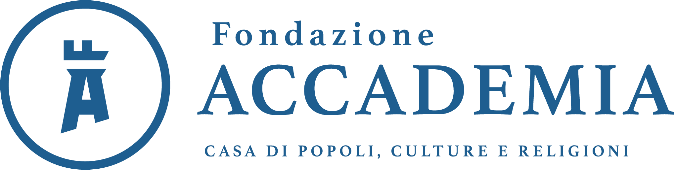 ALLA FONDAZIONE ACCADEMIA -Nuovo Umanesimo dell’incontroSASSARI_l_ sottoscritt 	(Scrivere in stampatello i dati registrati all’anagrafe)Chiede l’iscrizione per l’anno accademico 2023-24 al Corso di Formazione in:                                     NUOVE MINISTERIALITÀ PER LA SINODALITÀ E LA MISSIONEin qualità di studente:Ordinario (Intero corso) UditoreData ………………	Firma……………………………….Documenti richiesti per l’iscrizioneDomanda di iscrizioneFotocopia documento d’identitàCopia Bonifico (se per il corso è richiesto contributo)Segreteria Didattica:Via Porcellana, 29 - Sassari - E-mail: studenti@fondazioneaccademia.comCognomeNomeCodice fiscaleCodice fiscaleLuogo di nascita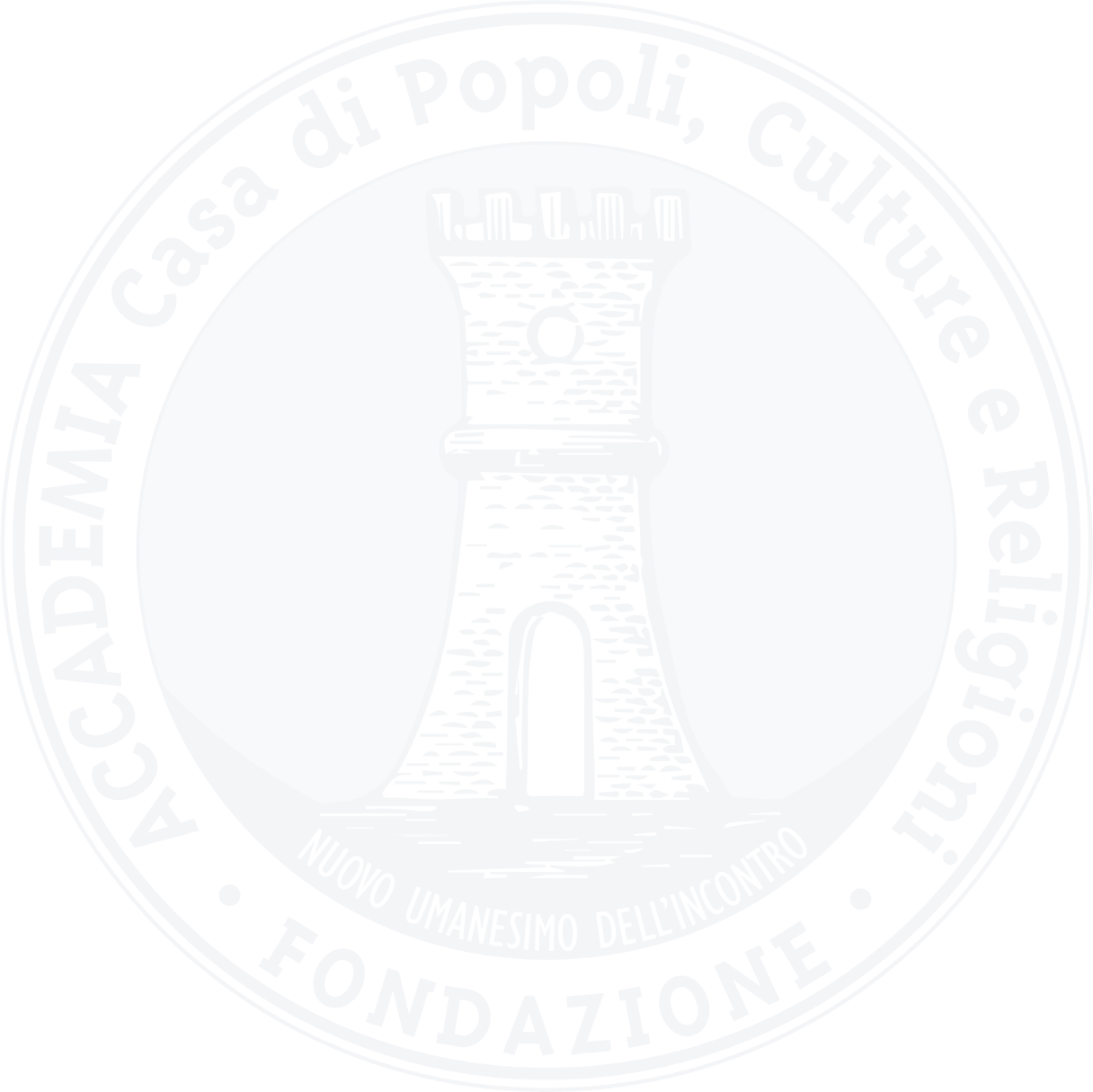 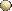 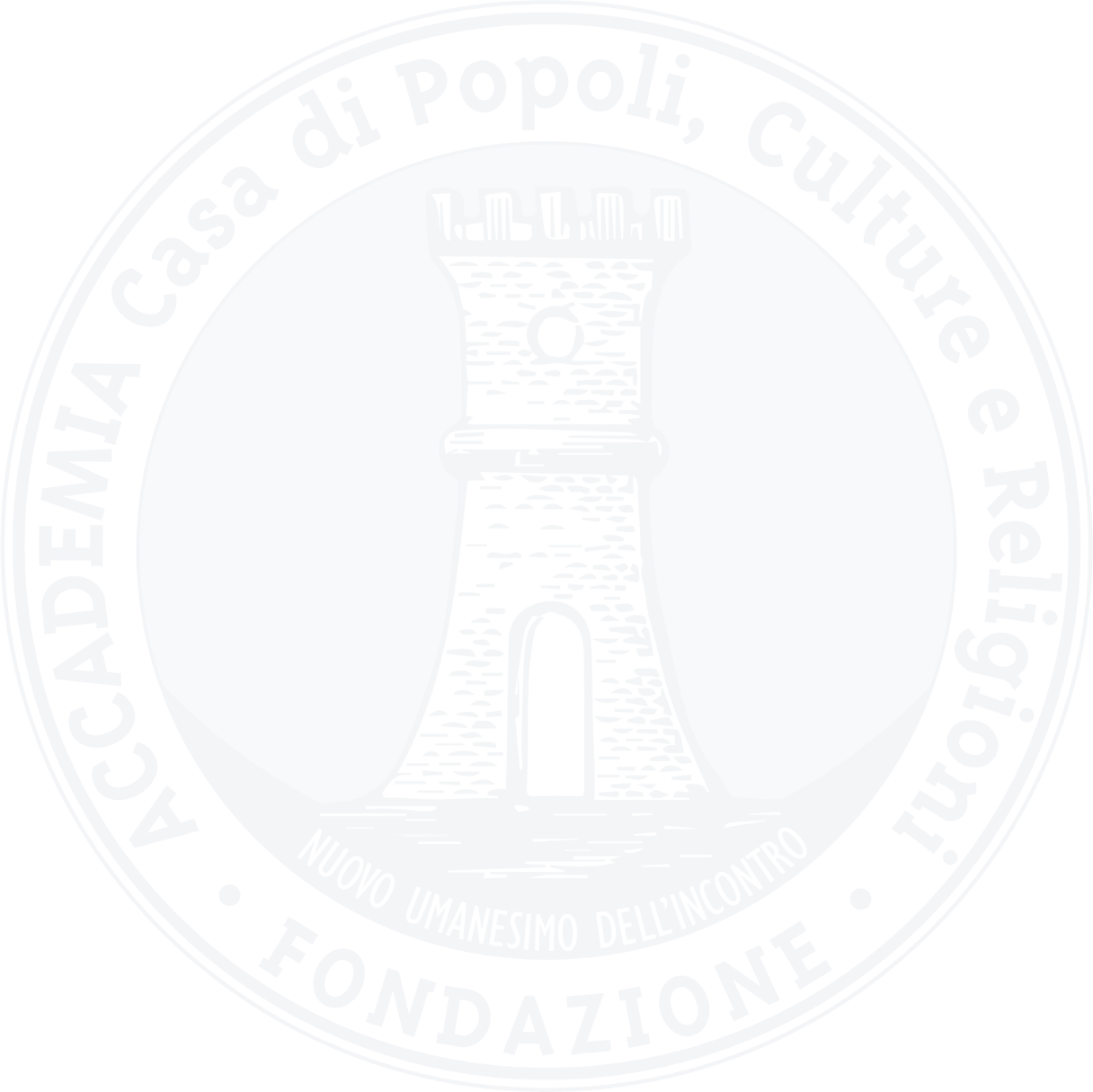 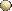 NazionalitàData di nascitaData di nascitaIndirizzo di residenzaCittàCapProvinciaIndirizzo di domicilio (se diverso da quello di residenza)CittàCapProvinciaE-mailTel. AbitazioneCellulareCellulareTitolo di studioTitolo di studioTitolo di studioTitolo di studioProfessione Professione Professione Professione 